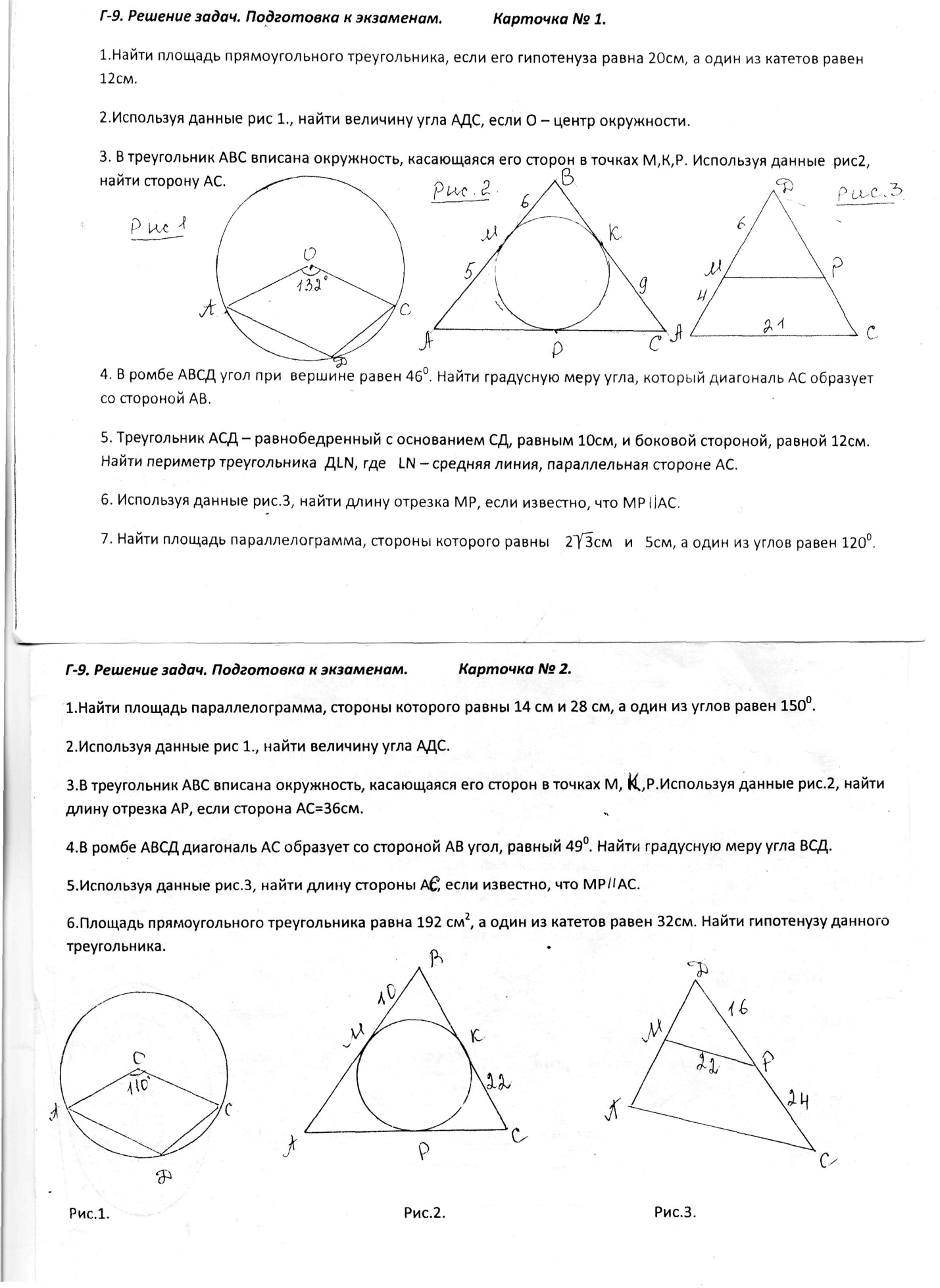 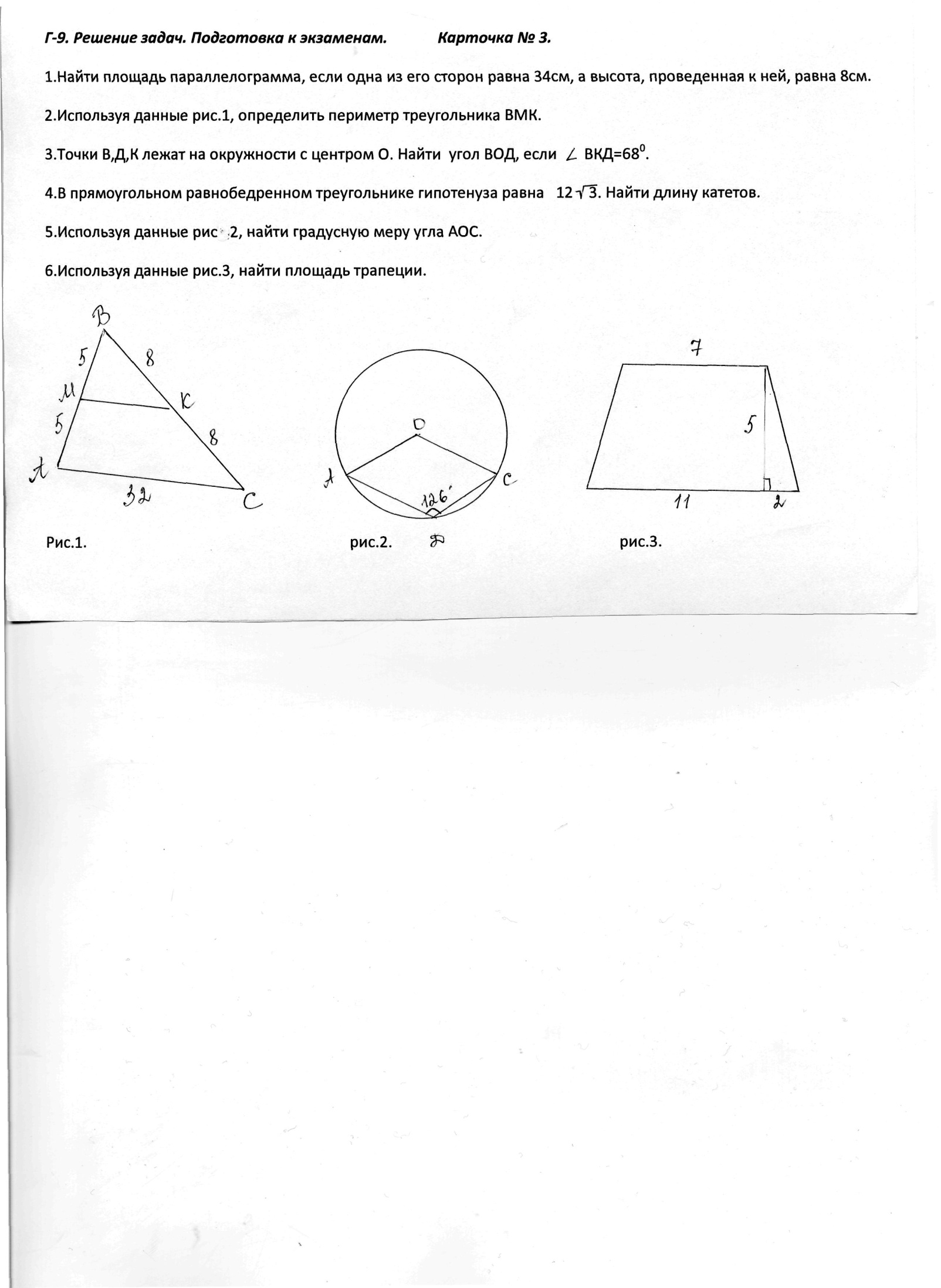 	Ответы.Карточка №1.96см2;    2) 1140;   3)13см;    4) 230;   5) 17см;    6) 12,6;    7) 15см2.Карточка №2.196см2;  2) 1250;   3) 14см;    4)  980;   5) 55;      6) 4.Карточка № 3. 272см;   2) 29;       3)  1360;      4)  6;    5) 1082;     6) 50.